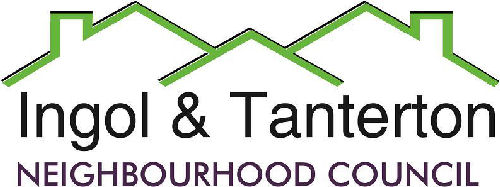 Gill Mason - Clerk and RFOEmail: ingoltantertonnc@hotmail.co.uk                                                                        Agenda            All parish councillors are hereby summoned to the meeting of the Ingol and Tanterton                     Neighbourhood Council on Wednesday 17th April 2024 at 7.00pm at Tanterton Village Centre.Open forum1.To receive apologies.2.To approve the minutes of the meeting held on Wednesday 20th March 2024.3.To receive declarations of interest.4.To consider planning applications, reports and matters.5.Finance.Expenditure6.To consider the lengthsman’s update and schedule of works.7.To consider the green spaces agreement with Preston City Council and review the schedule.8.To consider the update on the Ingol Dip area, playpark project and asset acquisition/land transfer to the neighbourhood council.9.To consider and approve the AGAR 2024 and to appoint an internal auditor,10.Reports and correspondence.11.Date and time of meetings.Press and public are welcome to attend.BACSMB LandscapingLengthsman’s basic £624.00BACSGill Mason – clerk Monthly expenses £23.24BACSTVCGrant£6250.00BACSIntactGrant£10,000.00BACSTVCYouth Worker project grant£2125.00BACSBritish GasCottam Gate electrics£34.75BACSLALCSubscription£857.74BACS Tidy Town CompetitionFees£50.00